X Юбилейный Московский Фестиваль NAUKA0+ 9 октября, Москва www.festivalnauki.ruФестиваль NAUKA0+ пройдет в Москве с 9 по 11 октября 2015 года Уникальные световые шоу, интерактивные выставки и мастер-классы, лекции Нобелевских лауреатов, прямой эфир с МКС и Антарктической станцией, экcкурсии по секретным лабораториям, беседы с роботами, всемирно известные научные шоу!С 09 по 11 октября 2015 года пройдет X Юбилейный Московский Фестиваль NAUKA0+. Научный праздник рассчитан на самую широкую аудиторию. Цель проведения Фестиваля NAUKA0+ – увлечь наукой детей, подростков, студентов и всех, кому интересен окружающий мир, рассказать, чем занимаются ученые, как научный поиск улучшает качество жизни, какие перспективы он открывает современному человеку.Организатором Фестиваля выступает Правительство Москвы, при поддержке МГУ имени М.В. Ломоносова и Министерства образования и науки Российской Федерации. Центральные площадки Фестиваля NAUKA0+: Фундаментальная библиотека МГУ и Шуваловский корпус МГУ.  Центральная выставочная площадка Фестиваля науки - ЦВК «Экспоцентр» на Красной Пресне. Помимо трех центральных площадок, Фестиваль пройдет в 100 вузах, музеях и научных центрах Москвы, которые откроют свои двери для желающих прикоснуться к науке. В программе Фестиваля NAUKA0+ 2015 года более 2500 уникальных мероприятий. Самые значимые из них:В рамках Фестиваля Москву посетят 3 Нобелевских лауреата, среди которых Жорес Иванович Алферов. Звезды мировой науки выступят с лекциями перед широкой аудиторией. Интерактивная выставка «Скетчи Нобелевских лауреатов» в ГУМе на Красной площади. Каждый посетитель сможет ознакомиться с сенсационными открытиями в науке за последние 100 лет. Ставшие традиционными для Фестиваля науки NAUKA 0+ телемосты с МКС и ЦЕРН. Это уникальная возможность напрямую задать вопросы космонавтам и ведущим ученым. В 2015 году Телемостов станет больше! Посетители также смогут пообщаться с сотрудниками Британского научного музея и Антарктической станцией.Всеми любимые научные шоу из Великобритании и Германии – Доктор Халл и Физикантен.В Фундаментальной библиотеке откроется зона открытых научных лабораторий для детей, где каждый ребенок сможет побыть в новой для себя роли: физиком, химиком, инженером.Большая роботехническая зона расположится в Фундаментальной библиотеке МГУ. Новейшие роботы будут активно общаться с публикой, демонстрировать свои возможности и даже проявлять эмоции.Интерактивный стенд авиакосмической техники, где каждый желающий сможет прикоснуться к науке: сесть за штурвал настоящих летательных аппаратов, узнать о современных технологиях в авиастроении и найти ответ на вопрос «Почему самолеты летают?». Космонавты, побывавшие на МКС и в открытом космосе, уже на Земле ответят на самые любопытные вопросы взрослых и детей. Например, они расскажут, что чувствуют люди в невесомости. Помогать в организации Фестиваля Науки и создавать настоящую атмосферу праздника. будут волонтеры. Они же проведут масштабный флешмоб, участие в котором смогут принять все! X московский Фестиваль науки  NAUKA 0+ обещает стать наиболее значимым событием научной и культурной жизни Москвы. В этом году в рамках Фестиваля задействованы 80 городских площадок, посетить которые собираются свыше 800 000 человек. Все мероприятия Фестиваля Науки NAUKA 0+ бесплатны.  Возрастных ограничений нет (0+)Фестиваль проходит при поддержке: 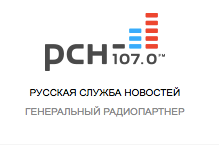 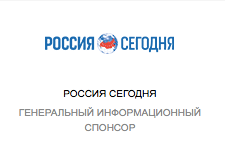 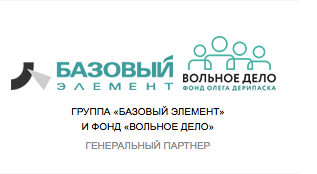 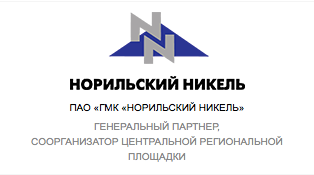 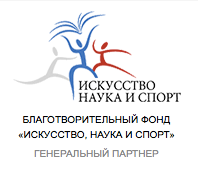 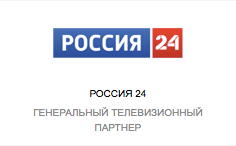 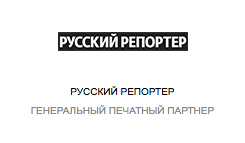 Фестиваль проходит при поддержке: Благотворительный фонд «Искусство, наука и спорт» - выступает генеральным партнером X Фестиваля науки в городе Москве и Центральной региональной площадки Всероссийского Фестиваля науки в городе Красноярске.ПАО "ГМК «Норильский никель» — выступает генеральным партнером X Фестиваля науки в городе Москве и соорганизатором центральной региональной площадки Група «Базовый элемент» и Фонд Олега Дерипаска «Вольное дело» — выступает генеральным партнером Фестиваля Науки 2015 ОАО «Российская венчурная компания» («РВК») выступает интеллектуальным партнером ФестиваляКорпорация Intel в России (организация конкурса «Ученые будущего»). Программа «Лифт в будущее» (Благотворительный фонд АФК «Система») - выступает стратегическим партнером Фестиваля наукиКомпания Tokio Boeki Rus и Фонд инфраструктурных и образовательных программ «Роснано» выступают официальными партнерами Фестиваля Науки 2015ПАО «БИНБАНК» — выступает официальным партнером X Фестиваля Науки Официальными партнерами выступают: Посольство Эстонии в Москве и Благотворительная организации «British Council», Российский Фонд Фундаментальных ИсследованийФестиваль науки проводится при поддержке: Государственной корпорации РостехСправка: Первый в России Фестиваль науки был проведен в МГУ в 2006 году. Мероприятия за три дня посетило более 20 000 человек. Успех первого Фестиваля науки, а также популярность подобных Фестивалей в других странах, убедил в необходимости проведения таких мероприятий ежегодно. С 2007 года Фестиваль науки стал общегородским мероприятием и ежегодно проводится при финансовой и организационно-технической поддержке Правительства Москвы. В 2011 году Фестиваль науки получил статус Всероссийского.Информация:www.festivalnauki.ru | info@festivalnauki.ru | +7 495 939 5557Для  прессы:Ольга Мамедова | press@festivalnauki.ru | +7 926 55 22 117